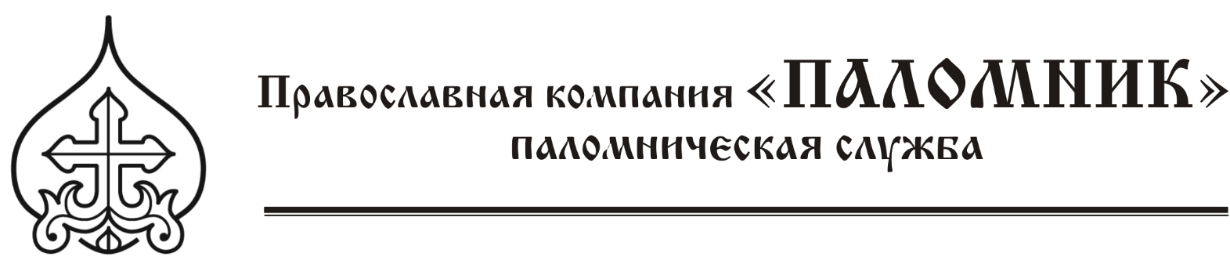 АНКЕТА ПАЛОМНИКА ДЛЯ ПОЕЗДКИ В АБХАЗИЮ 1. Срок поездки: с___________по__________2024 г. 2. Фамилия, Имя, Отчество __________________________________________________ 3. Имя по крещению ________________________________________________________ 4. Число, месяц, год рождения _______________________________________________ 5. Для духовенства (сан, место служения)_____________________________________    _________________________________________________________________________ 6. Паспорт гражданина РФ: серия______ номер_____________дата выдачи________    кем выдан_________________________________________________________________    код подразделения ________________________________________________________    регистрация_______________________________________________________________7. Домашний адрес (место жительства) ________________________________________ __________________________________________________________________________8. Контактный телефон (раб., дом.), факс, e-mail _______________________________     __________________________________________________________________________ 9. Информация о перевозке: (авиа/ж. д. билет от места отправления до – Сочи     /Адлера/Сухум и обратно приобретается Заказчиком самостоятельно. Самолет туда:Вылет: ____.____.2024 г.  из __________ в Сочи (Адлер) в ___:____ рейс № ______ а/к_______Прибытие в Сочи(Адлер) в ____:_____Самолет обратно:Вылет: ____.____.2024 г.  из Сочи (Адлер) в ________ в ___:____ рейс № ______ а/к________Туда (поезд):Прибытие в Адлер/Сухум ____.____.2024 г. в ____:_____ п/д №_______, в-н №____________Обратно (поезд):Выезд: ____.____.2024 г. из Адлера/Сухум ___.____.2024 г. в ____._____в ___:___п/д №____Дата заполнения _____________2024 г.                      Подпись_________________                                                                                        (указывается фамилия и инициалы) 